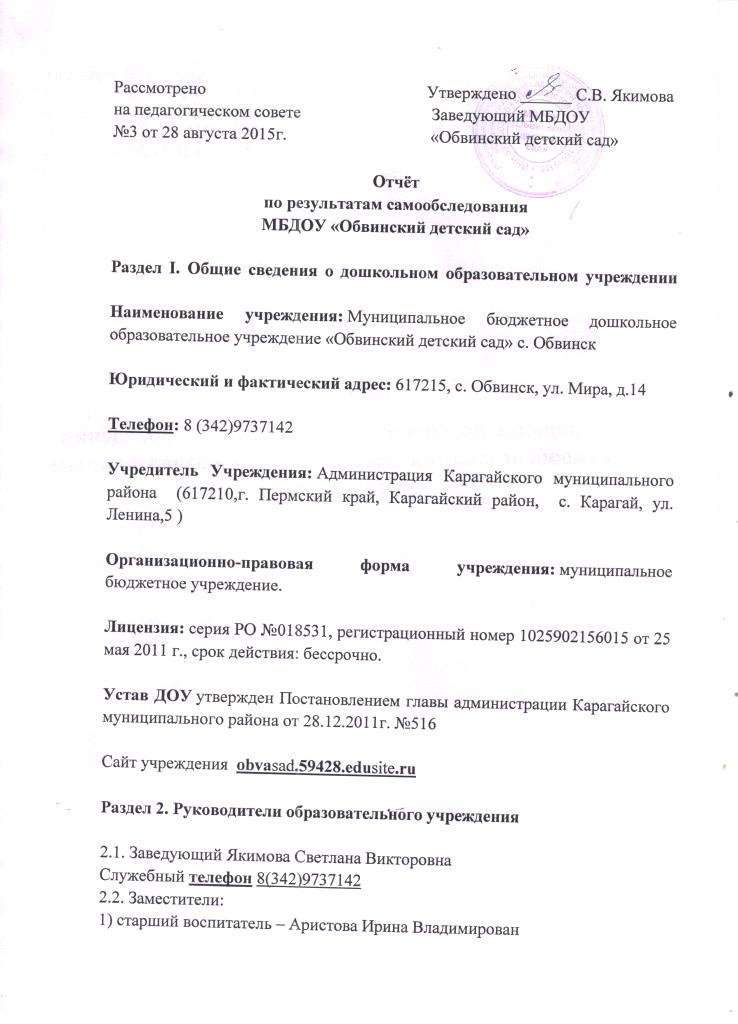 Раздел 3. Кадровое обеспечение.Уровень квалификации педагогических кадров является важнейшим ресурсом в обеспечении высокого уровня качества образования.        В настоящее время в учреждении работают 22 сотрудника, из них 8 педагогических работников.Анализ образовательного уровня, уровня квалификации и педагогический стаж педагогов является достаточным для квалифицированного обеспечения образовательного процесса. Данные по количественному, качественному составу и стажу работы педагогических работников ДОУ Образовательный уровень педагогов Аттестация педагогов в отчетном годуПовышение квалификации педагогов в отчетном годуВывод: в 2014-2015 году 4 педагога (44% от общего количества) прошли курсы повышения квалификации .На сегодняшний день 100%  педагогов имеют удостоверения о прохождении  курсов повышения квалификации за последние 5 лет.Участие педагогов в профессиональных конкурсах Распространение опыта работы педагогов ДОУ на международном уровне:на региональном уровне, муниципальном уровне:  Раздел 4. Структура содержания образования в ДОУ             Содержание воспитательно-образовательного процесса в детском саду «Пчелка» определяется примерной общеобразовательной программой дошкольного образования «От рождения до школы» (под ред.Н. Е. Вераксы, Т. С. Комаровой,М. А. Васильевой )  и несколькими парциальными программами, более полно отвечающими целям и задачам воспитания и обучения детей по основным направлениям их развития:   - Программа «Безопасность» (Н.Н. Авдеева, О.Л.Князева, Р.Б. Стеркина)- Программа по музыкальному развитию «Гармония» (Радынова )  Раздел 5. Задачи работы ДОУ в 2014 – 2015 учебном годуВнедрение ФГОС в практику дошкольного образования.Задачи:Изучить и освоить педагогическими работниками современных педагогических технологий, отвечающих требованиям ФГОС ДО.Изучать и распространять практический опыт педагогов по реализации ФГОС;Методическое сопровождение в ОО по реализации ФГОС ДО.Сохранение и укрепление здоровья детей.Обновить подходы педагогической деятельности по здоровьесбережению детей;Укрепить материально-техническую базу ОО.    3. Изменение подходов в педагогической деятельности при работе с родителями.            1.  Обновить подходы педагогической деятельности при работе с родителями.      4. Коммуникабельность педагогического коллектива              1. Развивать навыки компетентностного педагогического общения;              2. Повышать качество педагогического общения с воспитанниками  и их родителями. Цели и задачи методической работы Цель: создание условий для оптимизации методической работы в ОУ;Задачи:Создать и совершенствовать систему организационно-педагогических мероприятий;Содействовать улучшению морально-психологических условий в педагогическом коллективеСпособствовать самореализации, повышению квалификации, самообразования педагогов, развитию профессионального творчества.Формы методической работы:Коллективные (групповые) - Совет педагогов (в т. ч. открытый); - пед. час (еженедельно); - семинар (в т. ч. обучающий, практикум, лекция, деловая игра, творческий, деловая игра, аналитический, тренинг); - микрогруппа (кратковременная – работа в течение семинара и т. п.); - проблемные (творческие) группы; - открытые режимные моменты: совместная деятельность (непрерывная непосредственно образовательная деятельность (в т. ч. ННОД), образовательная деятельность в режимных моментах); самостоятельная деятельность; - планирование, анализ; - наставничество (посещение и взаимопосещение режимных моментов – анализ (в т. ч. письменный); - сотрудничество с другими ОУ, организациями; - анкетирование; - смотры-конкурсы; - выступление (выявление, изучение, обобщение, распространение пед. опыта) на разных уровнях; - самопрезентация (сайт ОУ, выступления, участие в конкурсах, демонстрация пед. средств, изготовленных в течение года  (в т. ч. предметно-развивающая среда); - презентация (методическая литература, новые технологии и методы работы других обр. учреждений и пр.);Индивидуальные  - самообразование: тема, цель, планирование, деятельность, промежуточный и итоговый отчёт; курсовая подготовка; участие (в т. ч. выступления) на семинарах в ОУ района; - индивидуальный план воспитателя на учебный год (планирование на год, месяц, дневник учёта деятельности); - индивидуальная консультация (в т. ч. спланированная, по запросу и др.); - научно-исследовательская деятельность: разработка и реализация индивидуальных пед. проектов ; - систематизация: наглядно-дидактический, методический материал воспитателей; - собеседование; - изучение нормативно-правовой базы.Раздел 6. Результаты образовательной работы за учебный годДОУ посещают 65 воспитанников 1,5 – 7 лет.В ДОУ функционируют 4 разновозрастные группы, из нихОрганизация учебного процесса	Учебный процесс выстраивается в соответствии с ООП ДО, по учебному плану, учебная нагрузка определена в соответствии с СанПин.   Педагогический мониторинг в новом контексте образовательной деятельности  (сводная диаграмма)Результаты обследования воспитанников  показывают средний уровень освоения программы.Анализ уровня готовности детей подготовительной группы к обучению в школе.     Содержанием работы в этом направлении является осуществление соответствия результатов дошкольного образования к требованиям современной школы, поступающим в 1 класс.По результатам психолого-педагогической оценки готовности к началу школьного обучения дети подготовительных группы по реализации выполнения программы показали средние результаты.  По психологическому обследованию готовности детей к школе Л.А. Ясюковой, дети показали хорошие и средние результаты.Раздел 7. Качественные и количественные данныео дополнительной работе с детьмиКружковая работа в ДОУРаздел 8. Достижения ДОУ - разработка и реализация дополнительных образовательных программ «Волшебная иголочка», «Бумажная фантазия», «В школу с радостью!»;-выступление педагогов на международном слёте учителей в г. Сочи;- выступления воспитателей на НПК краевого и муниципального уровней;- 100% воспитателей прошли курсовую подготовку по ФГОС;- проведение детской - родительской конференции в ОУ «Первые шаги»; - 2 педагога получили I категорию;- реализация долгосрочных проектов «Здоровье» совместно с родителями во всех возрастных группах;-создание проекта «Основной общеобразовательной программы ОУ»;-реализация программы «Развитие»;-приобретена методическая литература и раздаточно-дидактический материал в соответствии с ФГОС.Раздел 9. Финансовое обеспечение функционирования и развития учреждения          Дошкольное образовательное учреждение имеет несколько источников финансирования: региональные бюджетные средства, внебюджетные средства (родительская плата за содержание ребенка в детском саду).         Бюджетные источники финансирования используются на питание детей, на зарплату сотрудникам, на оплату коммунальных услуг. Остальные статьи расходов оплачиваются как бюджетными, так и внебюджетными средствами – это оплата методической литературы, услуги связи, услуги по содержанию имущества детского сада, прочие услуги, медикаменты, приобретение   хозяйственных и канцелярских товаров, на приобретение посуды.Раздел 10. Условия осуществления образовательного процесса     Территория учреждения располагается на  участке с  ограждением по всему периметру. Здание детского сада капитального исполнения. Групповые ячейки изолированы, принадлежат каждой детской группе. Сопутствующие помещения (медицинского назначения, пищеблок, прачечная) соответствуют требованиям.Здание МБДОУ оборудовано системами вентиляции, центрального отопления, холодного и горячего водоснабжения, канализацией.Учреждение МБДОУ обеспечено водой, отвечающей требованиям к питьевой воде.  Соблюдается температурный режим, относительная влажность воздуха, режим проветривания в групповых помещениях.Все основные помещения МБДОУ имеют естественное освещение. Уровни естественного и искусственного освещения  соответствуют требованиям СанПиН от 15 мая 2013 года №2.4.1.3049-13...Требования охраны жизни и здоровья воспитанников и работников образовательного учреждения соответствует нормам пожарной и электробезопасности, требованиям охраны труда воспитанников и работников. Работники знают и соблюдают правила пожарной безопасности, правила личной гигиены (регулярно проводятся плановые и внеплановые инструктажи). В ДОУ созданы условия для обеспечения безопасности воспитанников и персонала – соблюдаются меры безопасности жизнедеятельности всех участников воспитательно-образовательного процесса. Большое значение в нашем ДОУ уделяется охране жизни и здоровья детей.Во всех группах оформлены валеологические уголки, в которых помещается информация для родителей.С воспитанниками систематически проводятся мероприятия согласно годовому плану работы по обучению правилам дорожного движения и предупреждению  детского травматизма. Однако на  сегодняшний день существует ряд пробелов  в материально-техническом обеспечении ДОУ:- в группах созданы условия для  познавательно-исследовательской деятельности, однако оборудования для организации полноценной исследовательской деятельности недостаточно;- в группах создано игровое пространство, однако соответствие  игрового оборудования согласно перечню учебно-материального обеспечения составляет в целом 25 %- укомплектованность физкультурного зала оборудованием составляет всего 25 %-  недостаточное количество игровых модулей В 2015-2016 учебном году приоритетным направлением хозяйственной деятельности  ДОУ  будет исправление данного положения.Раздел 11. Перспективы деятельности ДОУ (с задачами на следующий учебный год)          На сегодняшний день в связи с принятием новых нормативно-правовых документов, регламентирующих деятельность  дошкольных учреждений, связанных с принятием, Федеральных государственных образовательных стандартов дошкольного образования наше дошкольное образовательное учреждение переживает переходный период  в области планирования и организации воспитательно-образовательного педагогического процесса.          Поэтому для администрации и педагогов  детского сада открытыми для преобразования являются вопросы, связанные с изменением содержания Образовательной программы ДОУ, переходом на новую форму планирования воспитательно-образовательного процесса и созданием соответствующих современным требованиям к ДОУ условий.Основные направления ближайшего развития ДОУ Внедрение ФГОС в практику дошкольного ДОЦель:  Анализ и презентация достигнутых результатов по реализации ФГОС ДО;Задачи: 1. Распространять педагогический опыт по  реализации ФГОС ДО на всех уровнях;                2. Систематизировать опыт работы ДОО по внедрению ФГОС ДО.                 3. Методическое сопровождение ОО по реализации ФГОС ДОО2.Сохранение и укрепление здоровья детейЦель: создание условий для полноценного физического и психического здоровья детей дошкольного возраста;Задачи: 1. Укрепить материально-техническую базу ОО              2. Обновить подходы педагогической деятельности по здоровьесбережению детей3.«Изменение подходов в педагогической деятельности при работе с родителями»Цель: повышение компетентности родителей (законных представителей) в воспитании своих детей;Задачи: 1. Использовать различные эффективные педагогические методы и приёмы при работе с родителями для повышения качества воспитания детей                2. Систематизировать социально- профилактическую деятельность с семьями ООПОКАЗАТЕЛИ ДЕЯТЕЛЬНОСТИ МБДОУ «Обвинский детский сад», ПОДЛЕЖАЩИЕ САМООБСЛЕДОВАНИЮ.(приказ министерства образования и науки Российской Федерации от 14 июня 2013 года № 462) Самообследование проводила комиссия в составе:Старший воспитатель – Аристова И.В.Медицинская сестра –Мехоношина Т.В.  Воспитатель – Наумова Е.В.Воспитатель – Деменева Г.В.27.08.2015 г заведую-щийстарший воспита-тельвоспита-телимуз.работ-никСоц. педагог11511 по педагогическому стажу по педагогическому стажупо квалификационной категориипо квалификационной категориипо возраступо возрастуколичество летколичество педагоговчел./ %кв. категорияколичествопедагоговчел./ %возрастколичество педагоговчел./ %1-51  высшая1 \ 11%20-3025-101 первая3 \ 33%30-40310-151вторая      1\ 11%40-50215-202без категории2 \ 22%50-602более 204соответствие занимаемой должности2 \ 22%более- №ОбразованиеКоличествоКоличествоКоличество №Образованиечел.чел.%1высшее педагогическое33332высшее непедагогическое--- 3средне-специальное педагогическое55566Другое1111Показатели2014 - 2015 уч. год2014 - 2015 уч. год2014 - 2015 уч. годПоказателиФ.И.О. педагогаДата аттестации% от общего числа запланированных на аттестациюпедагоговЗапланировано на аттестациюЯкимова Ю.Г. воспитательАристова И.В. старший воспиттельНоябрь 2014г.Декабрь, 2014г.100%Получили 1 категорию Якимова Ю.Г. воспитательАристова И.В. старший воспиттельНоябрь 2014г.Декабрь 2014г.100%Количествомалоопытных педагоговКоличествомолодых специалистов                                 2 чел.1 чел.22 % от общего числа педагогов11 % от общего числа педагогов№Ф.И.О. педагога обученного за учебный годКурсы повышения квалификации1Леханова Н.И. «Современное  дошкольное образование: научно-методические основы воспитательно-образовательного процесса в ДОО в условиях освоения ФГОС ДО», 72 часа2Наумова Е.В. «Современное  дошкольное образование: научно-методические основы воспитательно-образовательного процесса в ДОО в условиях освоения ФГОС ДО», 72 часа3Томилина С.А.«Реализация ФГОС дошкольного образования в условиях дошкольной образовательной организации», 72 часа4Якимова Ю.Г.«Реализация ФГОС дошкольного образования в условиях дошкольной образовательной организации», 72 часасрокиНазвание конкурсаУровеньФ.И.О.педагогаРезультат / итог участияАпрель Мир творчестваВсероссийскийНаумова Е.В.участникМарт Фотоконкурс «Зимние забавы»Всероссийский Аристова И.В.Леханова Н.И.Деменева Г.В.Якимова Ю.Г.I-III местоФевраль Моя малая РодинаВсероссийскийНаумова Е.В.III местоДекабрь «Зимнее вдохновение»ВсероссийскийЯкимова Ю.Г. Аристова И.В.I-II местоИюль «Лучший проект»ВсероссийскийЯкимова Ю.Г.II местоАвгуст«Творческое лето»ВсероссийскийЯкимова Ю.Г.Аристова И.В.II местоАпрель«День защитника Отечества»ВсероссийскийЯкимова Ю.Г.УчастникАвгуст«Мир вокруг нас»ВсероссийскийНаумова Е.В.УчастникОктябрь «Азбука безопасности»ВсероссийскийЯкимова Ю.Г.III местоАпрель «Рассударики»ВсероссийскийЯкимова Ю.Г.Лауреат «Программа дополнительного образования»МуниципальныйЯкимова Ю.Г.Аристова И.В.Участники Методические мероприятияТематика  методических мероприятийПредставление опыта  работы«Пятый международный слёт учителей» «Моя малая Родина»   Методические мероприятияТематика  методических мероприятийПредставление опыта работы«Патриотическое воспитание в дошкольной образовательной организации»Представление опыта работыМуниципальная августовская конференцияПредставление опыта  работыМежрегиональная НПК «Патриотизм в XXI века: традиции и современность»№Возрастная группаВозраст детейКоличество детей1.I младшая1,5 – 3 лет122.Разновозрастная младшего и среднего возраста3 – 5 лет213.Разновозрастная группа старшего и подготовительного возраста5 – 7 лет204.Круглосуточная группа3 – 7 лет12Вид услугиРуководительОхват детейОхват детейВид услугиРуководителькол-во детей% охвата1Познавательный кружок «В школу с радостью»Познавательный кружок «В школу с радостью» Якимова Ю.Г.Аристова И.В.20253Кружок по оригами – «Волшебная фантазия»Кружок по оригами – «Волшебная фантазия»Деменева Г.В.воспитаель20254Кружок по вышиванию – «Волшебная иголочка»Кружок по вышиванию – «Волшебная иголочка»Наумова Е.В.воспитатель20251.ОБРАЗОВАТЕЛЬНАЯ ДЕЯТЕЛЬНОСТЬ1.1.Общая численность воспитанников, осваивающих образовательную программу дошкольного образования:65 детей1.1.1.В режиме полного дня (8-12 часов)53 ребёнка1.1.2. В режиме кратковременного пребывания (3-5 часов):нет1.1.3.В семейной дошкольной группе:нет1.4.Численность / удельный вес численности воспитанников в общей численности воспитанников, получающих услуги присмотра и ухода:65 человек/ 100%1.4.1.В режиме полного дня (8-12 часов):53 человека/ 82%;1.4.2.В режиме продлённого дня:нет;1.4.3.В режиме круглосуточного пребывания:12 человек / 18%1.5.Численность/ удельный вес численности воспитанников с ограниченными возможностями здоровья в общей численности воспитанников, получающих услуги: нет1.5.1.По коррекции недостатков в физическом и ( или) психическом развитии:нет1.5.2.По освоению образовательной программы дошкольного образования:нет1.5.3.По присмотру и уходу:нет1.6.Средний показатель пропущенных дней при посещении дошкольной образовательной организации по болезни на одного воспитанника:3 дня1.7.Общая численность педагогических работников:9 человек1.7.1.Численность /удельный вес численности педагогических работников, имеющих высшее образование:3 человек33%1.7.2.Численность/ удельный вес численности педагогических работников, имеющих высшее образование педагогической направленности ( профиля):3 человек/ 33%;1.7.3.Численность / удельный вес численности педагогических работников, имеющих среднее профессиональное образование 4 человека/44%;1.7.4.Численность/  удельный вес численности педагогических работников, имеющих среднее профессиональное образование педагогической направленности:3 человека/33%;1.8.Численность/ удельный вес численности педагогических работников, которым по результатам аттестации присвоена квалификационная категория. Общей численности педагогических работников:2 человека/22%;1.8.1.Высшая:нет1.8.2.Первая:2 человека/22%;1.9.Численность\ удельный вес численности педагогических работников в общей численности педагогических работников, педагогический стаж работы которых составляет:1.9.1.до 5 лет 1 человек/11%;1.9.2.Свыше 30 лет:4 человека/44%;1.10Численность/ удельный вес численности педагогических работников в общей численности педагогических работников в возрасте до 30 лет:2 человека/22 %;1.11. Численность/ удельный вес численности педагогических работников в общей численности педагогических работников в возрасте от 55  лет: нет1.12.Численность/удельный вес численности педагогических и административно-хозяйственных работников, прошедших за последние 5 лет повышение квалификации/ профессиональную переподготовку по профилю педагогической деятельности или иной осуществляемой в образовательной организации   деятельности, в общей численности педагогических и административно-хозяйственных работников9 человек/ 100%1.13.Численность/удельный вес численности педагогических и административно-хозяйственных работников, прошедших повышение квалификации по применению в образовательном процессе федеральных государственных образовательных стандартов в общей численности педагогических и административно-хозяйственных работников:7 человек/ 78%1.14.Соотношение «педагогический работник/ воспитанник» в дошкольной образовательной организации 5/65;1.15.Наличие в образовательной организации следующих педагогических работников:1.15.1.Музыкального руководителя:да1.15.2.инструктора по физической культуре:нет1.15.3.Учитель-логопед:нет1.15.4.Логопед:нет1.15.5.Учитель- дефектолог:нет1.15.6. Педагог- психолог:нет2.ИНФРАСТРУКТУРА2.1.Общая площадь помещений, в которых осуществляется образовательная деятельность, в расчете на одного воспитанника:3,7кв.м2.2.Площадь помещений для организации дополнительных видов деятельности воспитанников:60кв.м2.3.Наличие физкультурного зала:да2.4.Наличие музыкального зала:нет2.5.Наличие прогулочных площадок, обеспечивающих физическую активность и разнообразную игровую деятельность воспитанников на прогулке:да